Publicado en 41015 el 26/08/2013 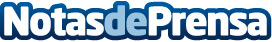 Cursos de Prestashop 1.5. Línea Gráfica, empresa certificada lanza 2 cursos presenciales de Prestashop 1.5El comercio electrónico es el futuro. La búsqueda de nuevas oportunidades se encuentra en internet. En concreto en la Venta Online.
Línea Gráfica ECE S.L lanza 2 cursos presenciales, uno en Madrid y otro en Sevilla para formentar el crecimiento del comercio electrónico con Prestashop.
Esta empresa, certificada en Prestashop y posicionada como una de las empresas con mayor crecimiento en su sector, ha decidio reaizar 2 cursos para compartir conocimientos con todo aquel que quiera crear su propio negocio onDatos de contacto:Fernando Miguel Criado PardoDirector Comercial954 31 22 00Nota de prensa publicada en: https://www.notasdeprensa.es/cursos-de-prestashop-15-linea-grafica-empresa-certificada-lanza-2-cursos-presenciales-de-prestashop-15 Categorias: Franquicias Telecomunicaciones Marketing Emprendedores E-Commerce Consumo Cursos http://www.notasdeprensa.es